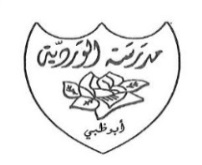 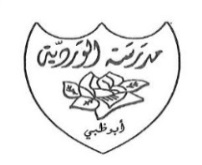 الخطة الأسبوعيةالفصل الأول للعام الدراسي 2018-2019الصف : الرابع الأساسي.الأسبوع الثالث من  16 إلى 20 سبتمبرالصف : الرابع الأساسي.الأسبوع الثالث من  16 إلى 20 سبتمبرالصف : الرابع الأساسي.الأسبوع الثالث من  16 إلى 20 سبتمبرالصف : الرابع الأساسي.الأسبوع الثالث من  16 إلى 20 سبتمبرالصف : الرابع الأساسي.الأسبوع الثالث من  16 إلى 20 سبتمبرالصف : الرابع الأساسي.الأسبوع الثالث من  16 إلى 20 سبتمبرالأعمال الصفية الأعمال الصفية الأعمال الصفية الأعمال الصفية الأعمال الصفية الأعمال الصفية الدرس الأولالدرس الأولالدرس الأولالدرس الأولالدرس الأولالتربية الإسلاميةالأحد 16-9-2018                   كتاب النشاط ، صفحة 14(الجوعُ أو القيدُ –لافونتين )    إلى يوم   الخميس 20-9-2018               كتاب الطالب – الوطن يعيش فينا كما نعيش فيه ، من الصفحة 50 إلى الصفحة 59الأحد 16-9-2018                   كتاب النشاط ، صفحة 14(الجوعُ أو القيدُ –لافونتين )    إلى يوم   الخميس 20-9-2018               كتاب الطالب – الوطن يعيش فينا كما نعيش فيه ، من الصفحة 50 إلى الصفحة 59الأحد 16-9-2018                   كتاب النشاط ، صفحة 14(الجوعُ أو القيدُ –لافونتين )    إلى يوم   الخميس 20-9-2018               كتاب الطالب – الوطن يعيش فينا كما نعيش فيه ، من الصفحة 50 إلى الصفحة 59الأحد 16-9-2018                   كتاب النشاط ، صفحة 14(الجوعُ أو القيدُ –لافونتين )    إلى يوم   الخميس 20-9-2018               كتاب الطالب – الوطن يعيش فينا كما نعيش فيه ، من الصفحة 50 إلى الصفحة 59الأحد 16-9-2018                   كتاب النشاط ، صفحة 14(الجوعُ أو القيدُ –لافونتين )    إلى يوم   الخميس 20-9-2018               كتاب الطالب – الوطن يعيش فينا كما نعيش فيه ، من الصفحة 50 إلى الصفحة 59اللغة العربيةالتحقق من تقدمياستخدام القيمة المكانية للتقريب جزء1		2	استخدام القيمة المكانية للتقريب جزءالتحقق من تقدمياستخدام القيمة المكانية للتقريب جزء1		2	استخدام القيمة المكانية للتقريب جزءالتحقق من تقدمياستخدام القيمة المكانية للتقريب جزء1		2	استخدام القيمة المكانية للتقريب جزءالتحقق من تقدمياستخدام القيمة المكانية للتقريب جزء1		2	استخدام القيمة المكانية للتقريب جزءالتحقق من تقدمياستخدام القيمة المكانية للتقريب جزء1		2	استخدام القيمة المكانية للتقريب جزءالرياضياتالوحدة الثانية : ممالك الحياةما تبقى من الدرس ( 1 ) : الخلاياالدرس ( 2 ) : تصنيف الكائنات الحيةالوحدة الثانية : ممالك الحياةما تبقى من الدرس ( 1 ) : الخلاياالدرس ( 2 ) : تصنيف الكائنات الحيةالوحدة الثانية : ممالك الحياةما تبقى من الدرس ( 1 ) : الخلاياالدرس ( 2 ) : تصنيف الكائنات الحيةالوحدة الثانية : ممالك الحياةما تبقى من الدرس ( 1 ) : الخلاياالدرس ( 2 ) : تصنيف الكائنات الحيةالوحدة الثانية : ممالك الحياةما تبقى من الدرس ( 1 ) : الخلاياالدرس ( 2 ) : تصنيف الكائنات الحيةالعلوم أهمية وقع بلادي من ص 33 الى ص 37  أهمية وقع بلادي من ص 33 الى ص 37  أهمية وقع بلادي من ص 33 الى ص 37  أهمية وقع بلادي من ص 33 الى ص 37  أهمية وقع بلادي من ص 33 الى ص 37 الدراسات الاجتماعيةSe présenter, présenter quelqu’un.Faire connaissance avec de nouveaux copains.Nommer les objets de la classe.Titre : Lucille.Livre page : 13-14.Activités page : 3.Se présenter, présenter quelqu’un.Faire connaissance avec de nouveaux copains.Nommer les objets de la classe.Titre : Lucille.Livre page : 13-14.Activités page : 3.Se présenter, présenter quelqu’un.Faire connaissance avec de nouveaux copains.Nommer les objets de la classe.Titre : Lucille.Livre page : 13-14.Activités page : 3.Se présenter, présenter quelqu’un.Faire connaissance avec de nouveaux copains.Nommer les objets de la classe.Titre : Lucille.Livre page : 13-14.Activités page : 3.Se présenter, présenter quelqu’un.Faire connaissance avec de nouveaux copains.Nommer les objets de la classe.Titre : Lucille.Livre page : 13-14.Activités page : 3.اللغة الفرنسيةالواجبات والتكليفات المنزلية الواجبات والتكليفات المنزلية الواجبات والتكليفات المنزلية الواجبات والتكليفات المنزلية الواجبات والتكليفات المنزلية الواجبات والتكليفات المنزلية الخميسالأربعاءرياضيات 47-48الثلاثاءالاثنين رياضيات ص41-42 الأحدواجب ؛إجتماعيات حل ص 35 الأحدواجب ؛إجتماعيات حل ص 35 ملاحظات : يحل الطلاب واجبهم في مواد محددة حسب الجدول الدراسي لكل شعبةملاحظات : يحل الطلاب واجبهم في مواد محددة حسب الجدول الدراسي لكل شعبةملاحظات : يحل الطلاب واجبهم في مواد محددة حسب الجدول الدراسي لكل شعبةملاحظات : يحل الطلاب واجبهم في مواد محددة حسب الجدول الدراسي لكل شعبةملاحظات : يحل الطلاب واجبهم في مواد محددة حسب الجدول الدراسي لكل شعبةملاحظات : يحل الطلاب واجبهم في مواد محددة حسب الجدول الدراسي لكل شعبة